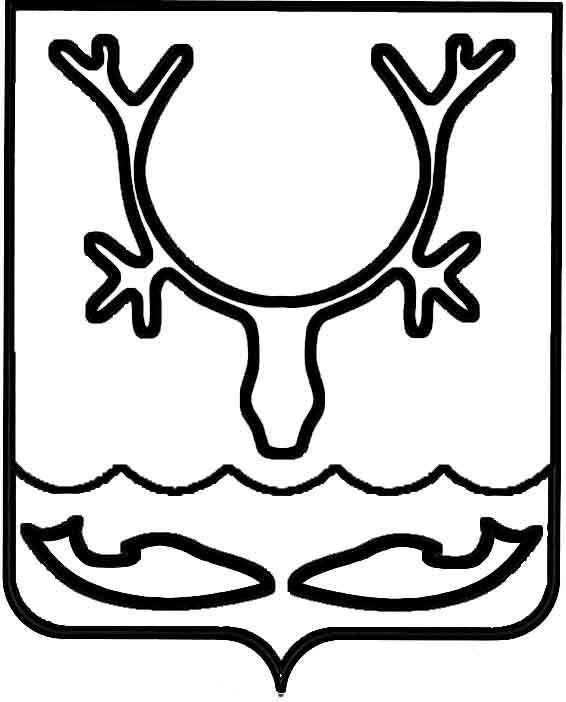 Администрация МО "Городской округ "Город Нарьян-Мар"ПОСТАНОВЛЕНИЕот “____” __________________ № ____________		г. Нарьян-МарОб утверждении Порядка взаимодействия Администрации МО "Городской округ "Город Нарьян-Мар" и муниципальных предприятий и учреждений с организаторами добровольческой (волонтерской) деятельности, добровольческими (волонтерскими) организациями В соответствии с Федеральным законом от 11.08.1995 № 135-ФЗ 
"О благотворительной деятельности и добровольчестве (волонтерстве)", Федеральным законом от 06.10.2003 № 131-ФЗ "Об общих принципах организации местного самоуправления в Российской Федерации", Уставом МО "Городской округ "Город Нарьян-Мар" Администрация МО "Городской округ "Город Нарьян-Мар"П О С Т А Н О В Л Я Е Т:1.	Утвердить Порядок взаимодействия Администрации МО "Городской округ "Город Нарьян-Мар" и муниципальных предприятий и учреждений с организаторами добровольческой (волонтерской) деятельности, добровольческими (волонтерскими) организациями (Приложение).2.	Настоящее постановление вступает в силу со дня его официального опубликования.Приложениек постановлению Администрации МО "Городской округ "Город Нарьян-Мар"от 25.09.2018 № 635Порядок взаимодействия Администрации МО "Городской округ                          "Город Нарьян-Мар" и муниципальных предприятий и учреждений 
с организаторами добровольческой (волонтерской) деятельности, добровольческими (волонтерскими) организациямиI. Общие положения. 1.	Настоящий Порядок взаимодействия Администрации МО "Городской округ "Город Нарьян-Мар" и муниципальных предприятий и учреждений с организаторами добровольческой (волонтерской) деятельности, добровольческими (волонтерскими) организациями (далее – Порядок) регулирует общественные отношения, возникающие в связи с осуществлением добровольческой (волонтерской) деятельности на территории МО "Городской округ "Город Нарьян-Мар" и направлен на развитие, поддержку и популяризацию добровольческой (волонтерской) деятельности на территории МО "Городской округ "Город Нарьян-Мар".2.	Под добровольческой (волонтерской) деятельностью понимается добровольная деятельность в форме безвозмездного выполнения работ и (или) оказания услуг в целях, указанных в пункте 1 статьи 2 Федерального закона 
от 11.08.2005 № 135-ФЗ "О благотворительной деятельности и добровольчестве (волонтерстве)" (далее – закон 135-ФЗ).3.	Добровольцы (волонтеры) – физические лица, осуществляющие добровольческую (волонтерскую) деятельность в целях, указанных в пункте 1             статьи 2 закона 135-ФЗ.4.	Организаторы добровольческой (волонтерской) деятельности – некоммерческие организации и физические лица, которые привлекают на постоянной или временной основе добровольцев (волонтеров) к осуществлению добровольческой (волонтерской) деятельности и осуществляют руководство их деятельностью.5.	Добровольческая (волонтерская) организация – некоммерческая организация в форме общественной организации, общественного движения, общественного учреждения, религиозной организации, ассоциации (союза), фонда или автономной некоммерческой организации, которая осуществляет деятельность 
в целях, указанных в пункте 1 статьи 2 закона 135-ФЗ, привлекает на постоянной 
или временной основе добровольцев (волонтеров) к осуществлению добровольческой (волонтерской) деятельности и осуществляет руководство их деятельностью. 6.	Муниципальные предприятия и учреждения – предприятия и учреждения, созданные муниципальным образованием, функции и полномочия учредителя 
в отношении которых осуществляются органом местного самоуправления.7.	Ответственное структурное подразделение – управление организационно-информационного обеспечения Администрации МО "Городской округ "Город Нарьян-Мар".II. Цели и задачи взаимодействия Администрации МО "Городской округ "Город Нарьян-Мар" и муниципальных предприятий и учреждений 
с организаторами добровольческой (волонтерской) деятельности, добровольческими (волонтерскими) организациями.8.	Основная цель организации взаимодействия Администрации МО "Городской округ "Город Нарьян-Мар" и муниципальных предприятий и учреждений с организаторами добровольческой (волонтерской) деятельности, добровольческими (волонтерскими) организациями – создать условия для развития и распространения добровольческой (волонтерской) деятельности на территории МО "Городской округ "Город Нарьян-Мар".9.	Задачи взаимодействия:9.1.	Обеспечение эффективного партнерского сотрудничества Администрации МО "Городской округ "Город Нарьян-Мар" и муниципальных предприятий 
и учреждений с организаторами добровольческой (волонтерской) деятельности, добровольческими (волонтерскими) организациями.9.2.	Содействие в работе организаторам добровольческой (волонтерской) деятельности, добровольческим (волонтерскими) организациям. III. Принципы взаимодействия Администрации МО "Городской округ "Город Нарьян-Мар" и муниципальных предприятий и учреждений 
с организаторами добровольческой (волонтерской) деятельности, добровольческими (волонтерскими) организациями.10.	Взаимодействие Администрации МО "Городской округ "Город Нарьян-Мар" и муниципальных предприятий и учреждений с организаторами добровольческой (волонтерской) деятельности, добровольческими (волонтерскими) организациями основывается на принципах партнерского сотрудничества, добровольного взаимодействия, взаимного контроля и ответственности сторон 
за выполнение принятых обязательств.11.	В целях реализации настоящего Порядка:   под партнерским сотрудничеством понимают совместное решение определенных задач, направленных на достижение общих целей, Администрацией МО "Городской округ "Город Нарьян-Мар" и муниципальными предприятиями 
и учреждениями с организаторами добровольческой (волонтерской) деятельности, добровольческими (волонтерскими) организациями на равных правах и условиях; под добровольным взаимодействием понимают взаимодействие Администрации МО "Городской округ "Город Нарьян-Мар" и муниципальных предприятий и учреждений с организаторами добровольческой (волонтерской) деятельности, добровольческими (волонтерскими) организациями на добровольных началах;под взаимным контролем понимают контроль за исполнением обязательств, принятых Администрацией МО "Городской округ "Город Нарьян-Мар",  муниципальными предприятиями и учреждениями, организаторами добровольческой (волонтерской) деятельности, добровольческими (волонтерскими) организациями,
в рамках партнерского сотрудничества со стороны всех участников;под ответственностью сторон за выполнение принятых обязательств понимают  ответственность Администрации МО "Городской округ "Город Нарьян-Мар",  муниципальных предприятий и учреждений, организаторов добровольческой (волонтерской) деятельности, добровольческих (волонтерских) организаций 
по обязательствам в рамках осуществления партнерского сотрудничества. IV. Порядок взаимодействия Администрации МО "Городской округ "Город Нарьян-Мар" и муниципальных предприятий и учреждений с организаторами добровольческой (волонтерской) деятельности, добровольческими (волонтерскими) организациями.12.	Взаимодействие Администрации МО "Городской округ "Город Нарьян-Мар" и муниципальных предприятий и учреждений с организаторами добровольческой (волонтерской) деятельности, добровольческими (волонтерскими) организациями может быть инициировано каждой из сторон.13.	С целью организации взаимодействия одна из сторон формирует предложение о сотрудничестве.14.	Предложение о сотрудничестве включает официальное юридическое название организации, сведения о государственной регистрации, перечень видов деятельности с их описанием, описание предлагаемого социального проекта, программы или иного вида благотворительной деятельности, ФИО и контакты руководителя организации и ответственного исполнителя, адрес официального сайта в сети "Интернет".15.	Предложение по организации сотрудничества рассматривается соответствующей стороной в течение 20 (двадцати) рабочих дней.16.	По результатам рассмотрения предложения о сотрудничестве выносится решение о согласовании намерений или отказ, которые оформляются в письменном виде.17.	Основные формы взаимодействия Администрации МО "Городской округ "Город Нарьян-Мар" и муниципальных предприятий и учреждений с организаторами добровольческой (волонтерской) деятельности, добровольческими (волонтерскими) организациями:-	информационное;-	консультационно-методическое;-	совместная организация и проведение мероприятий, -	разработка нормативных правовых актов.18.	Конкретные формы сотрудничества, а также виды благотворительной деятельности определяются договором о сотрудничестве (Приложение).  19.	Договор о сотрудничестве заключается в течение 14 (четырнадцати) рабочих дней от даты согласования предложения о сотрудничестве.20.	Договор о сотрудничестве, заключаемый муниципальным предприятием,  учреждением с организаторами добровольческой (волонтерской) деятельности, добровольческими (волонтерскими) организациями, направляется на согласование 
в Администрацию МО "Городской округ "Город Нарьян-Мар".21.	Управление организационно-информационного обеспечения Администрации МО "Городской округ "Город Нарьян-Мар" ведет учет заключенных договоров о сотрудничестве и реализуемых социальных проектов и программ. Приложениек порядку взаимодействия Администрации МО"Городской округ "Город Нарьян-Мар"и муниципальных предприятий и учрежденийс организаторами добровольческой(волонтерской) деятельности,добровольческими (волонтерскими) организациямиДоговор о сотрудничестве  г. Нарьян-Мар                                                                             "__" _________ 20__ годаАдминистрация МО "Городской округ "Город Нарьян-Мар" (муниципальное предприятие, учреждение), именуемая в дальнейшем "Администрация" ("Учреждение"), в лице _________________________, действующего  на основании _______________, с одной стороны, и ____________________, именуемая     
в дальнейшем "Организация", в лице  ________________________________________ , действующего на основании Устава, с другой стороны, заключили настоящий договор о нижеследующем:1. ПРЕДМЕТ ДОГОВОРААдминистрация (Учреждение) и Организация совместно осуществляют мероприятия в целях стимулирования добровольческой (волонтерской) деятельности на территории муниципального образования "Городской округ "Город Нарьян-Мар", а также обеспечения общественного согласия государственных и общественных институтов.2. ПРАВА И ОБЯЗАННОСТИ СТОРОНАдминистрация (Учреждение) и Организация осуществляют совместную деятельность в соответствии с планом совместной деятельности, утвержденным 
по форме согласно Приложению № 1 к настоящему договору. Отчетность 
о реализации плана совместной деятельности предоставляется по форме согласно Приложению № 2 к настоящему договору. 3. УСЛОВИЯ ОПЛАТЫОплата услуг сотрудников Администрации (Учреждения) и Организации 
по реализации договора о сотрудничестве не предусматривается.4. ОТВЕТСТВЕННОСТЬ СТОРОН И ПОРЯДОК РАЗРЕШЕНИЯ СПОРОВСтороны несут ответственность за ненадлежащее выполнение своих обязанностей по настоящему Договору в соответствии с законодательством Российской Федерации. 5. СРОК ДЕЙСТВИЯ ДОГОВОРА5.1. Настоящий договор заключается сроком на 1 (один) календарный год 
и действует с момента подписания. Если ни одна из сторон договора по окончании срока его действия не потребовала его расторжения, договор считается продленным на тех же условиях на неопределенный срок.5.2. Дополнения и уточнения настоящего договора, принимаемые 
по предложению сторон, оформляются в письменном виде и становятся неотъемлемой частью с момента их подписания сторонами.6. АДРЕСА И РЕКВИЗИТЫ СТОРОНПриложение № 1к Договору о сотрудничестве № _____________от "___" ________ 20 ___ г."СОГЛАСОВАНО"                                                                         "УТВЕРЖДАЮ"_____________                                                                     _________________"__" ____________ 20  года                                                  "__" ____________ 20     годаПлан совместной деятельности  _____________на 201__ годПриложение № 2к Договору  о сотрудничестве № _____________ от "___" ________ 20 ___ г."СОГЛАСОВАНО"                                                                         "УТВЕРЖДАЮ"_____________                                                                     _________________"__" ____________ 20  года                                                  "__" ____________ 20     годаОтчетность о реализации плана совместной деятельностиИнформационный отчет о реализации плана совместной деятельностиОтчет должен включать в себя следующие виды аналитической информации:1)	описание содержания проделанной работы в соответствии с планом совместной деятельности с указанием фактического срока реализации мероприятий,   с приложением фотоматериалов;2)	достигнутые результаты; 3)	общие выводы по реализуемому мероприятию;4)	прочая информация. Статистические данные *- при проведении опроса по итогам проведения мероприятия 2509.2018635И.о. главы МО "Городской округ "Город Нарьян-Мар" А.Н.БережнойОт  Администрации (Учреждения)От Организации  ____________________     _______________М.П.       (подпись)                        (Ф.И.О.) ________________         ____________________
М.П.   (подпись)             (Ф.И.О. руководителя)№МероприятиеСрок исполненияОтветственный исполнитель1.От Администрации (Учреждения)От Организации  ____________________     _______________М.П.       (подпись)                        (Ф.И.О.) ________________         ____________________
М.П.   (подпись)             (Ф.И.О. руководителя)№ п/п Наименование мероприятия Количество привлеченных к работе волонтеров Количество участников мероприятий (без учета волонтеров)Вклад добровольцев в денежном выраженииКоличество положительных отзывов о проведенном мероприятии*